Павел ГлобаПРОФЕКЦИЯ. ЗНАЧЕНИЕ КРУГА СТИХИЙ И ГРАДУСОВ В ПРОФЕКЦИИНа прошлой лекции мы изучали так называемую профекцию, которая также относится к прогрессиям, но она очень специфическая. По влиянию и значимости она сильно уступает символической прогрессии.*У человека не столько много уровней, сколько он пытается себе приписать. В каждом из нас 1-2 уровня – как бы пожрать и как бы взять у кого-то. Третий уровень – мысли о себе. Перманентно-действующий, он постоянно присутствует. Остальные уровни: астральный – если будете астрологией заниматься, ментальный, это только для человека в погонах – только у них менталитет. Все остальное - от лукавого. Не надо думать, что, раз не проигралось на одном уровне, то проиграется на другом. Ничего не проиграется, а если и проиграется, то он этого не заметит. Это будет ему, как слону дробина. Поэтому надо быть реалистами и из всех методов прогноза выбирать те, которые реально будут у вас срабатывать. Надо всегда рассчитывать, что, когда вы будете иметь дело с людьми, вы всегда будете иметь дело с Untermensch'ами по отношению к своему гороскопу. Гороскоп куда круче, серьезней, интересней, многомернее, чем сам человек. Унтерменш - маленький человек по-немецки, unter - под, это эквивалентное понятие "недочеловек". Каждый из нас – это недочеловек по отношению к своей судьбе. Гороскоп – это возможности овладения временем, это программа для включения работы со временем. Благодаря своему гороскопу мы получаем в распоряжение некую машину времени, возможность ею пользоваться. Мы, даже обладая уникальными гороскопами, все равно остаемся питекантропами, которые получили в распоряжение БМВ (боевая машина вымогателя) или мерседес. То же самое и мы: у нас есть уникальный механизм – гороскоп, а мы к нему относимся так же, как дикарь к вертолету. Он не знает, что с ним делать, что там происходит: колесики какие-то крутятся, он может начать их разбирать, даже может пострелять из пулемета, может даже себя случайно убить, но понять, как это все происходит, он не сможет. Так и у нас есть сложнейший гороскоп, мы живем в мире ритмов, в мире изменяющегося времени, казалось бы, вот вам гороскоп, вот вам ключ и карта к тому, чтобы жить в этом ритме, пользоваться этим ритмом - а мы, как дикари, пропускаем одно, второе... Хотя в нашем распоряжении вся конструкция. Другой человек подойдет, раз - и вертолет взлетел. Человек, не умеющий пользоваться своим гороскопом - тот же питекантроп, который смотрит на сложнейший механизм, а видит фигу, или начинает на него молиться, или медитировать. А чего тут медитировать? Надо по гороскопу жить и работать в этих ритмах. Правда, тут есть разные механизмы включения, иногда медитационный, иногда тот, иногда – другой. Все не так просто. Конечно, можно сложнейшим прибором забивать гвозди, можно использовать и телескоп вместо дубины.*Выбирайте себе тот метод прогноза, который будет у вас работать, ведь не каждый человек будет реагировать на все прогнозы и прогрессии. Большинство людей реагируют на главную тройку: транзиты, первичная символическая прогрессия и соляр, правда с каким-то преимуществом: у кого-то больше работает соляр, у кого-то транзиты. Соляр тоже действует почти у всех людей. Он дает возможности ежегодного обновления ритмов, возможности освежить кровь, включить новые системы. В соляре (как и во многих обращениях) нам дается право не только выбора, но и право что-то поменять, колесики по-другому настроить, прочистить свой собственный механизм, сделать правильный выбор и начинать жить по-другому. Если к каждому соляру подходить сознательно и правильно, то, в конечном итоге, у вас выровняются все остальные ритмы. По сути, программа соляра (или среднего, срединного перехода) специально дается для того, чтобы человек мог правильно ориентироваться в той неизбежности, в тех неизбежных программах, событиях, которые ему предначертаны.Для всех людей слишком открытых, ориентированных на социум этот цикл судьбы, профекция, обязательно действует. Плюс он специфически дополняет, проясняет, интерпретирует информацию первичной, символической прогрессии. Данная прогрессия (профекция) включает в себя 12-летний цикл. Следовательно, через 12 лет он в точности повторяется (те же самые аспекты через 12 лет). Получается, что у нас нет никакой разницы, что каждые 12 лет у нас должны моделироваться одни и те же события. Конечно, очень мало людей, для которых эта прогрессия является самой главной, но все-таки.Но, во-первых, у нас постоянно меняется символическая прогрессия, а профекция без символической прогрессии не котируется. Раз мы ее не воспринимаем в отрыве от символической прогрессии, то те аспекты, которые мы будем наблюдать, по профекции должны иметь подтверждение в прогрессии номер 1. Причем мы берем только те аспекты, которые в данный год в прогрессии номер 1 проявлены. Если в символической прогрессии мы увидим квадратуры, из всех аспектов по профекции мы берем только черные аспекты. Если увидим в первичной прогрессии тригоны, то в профекции берем красные аспекты. То есть мы берем только этот цвет аспектов. Остальное не берем. Разумеется, через 12 лет не будет такого же повторения. Символическая прогрессия повторяется не через 12, а через 360 лет.Есть и второй подход. Этот подход действует для людей, для которых профекция является более значимой прогрессией, чем для остальных людей. Это отчетливо выраженные юпитерианцы, люди, у которых слишком сильная социальная ориентация по гороскопу, а также люди, у которых барэсмальный гороскоп сильнее, чем внешний гороскоп в 1,5 раза (по золотой пропорции). Барэсма – это половина термы (терма – 5 градусов). По барэсмам можно строить и дома, но там есть свои хитрости. Если вы попытаетесь загнать ваш гороскоп в барэсмы, то у вас получится, что МС и ASC в одном градусе, а дома будут идти не последовательно: 2 дом может быть перед 1-м домом, а 12-й после 1-го, а потом 4-й. В барэсмы запросто перегоняется гороскоп Плацида: сначала мы высчитываем, где у нас находится ASC по барэсмам и от этого ASC смотрим таблицы домов на широту рождения, и остальные границы домов берем оттуда. ASC - это самая важная точка, в ней в свернутом виде показывает все движение земли, а все остальное вы берете по таблицам. Иначе у вас будет шизофрения. Зенит - это сверхвозможности, таким нам еще надо быть, этого надо добиться, Зенита еще нет, а горизонт уже есть. Мы живем ведь не на небе, а на Земле. Если мы возьмем по барэсмам МС и от него найдем дома - это будет другой срез, гороскоп сверхвозможностей. У вас получится два гороскопа - один сверхвозможностей, а другой - ваш истинный.Давайте, посмотрим, куда попал ASC Зюганова по барэсмам - он у него или в 13 или в 14 Рака. 13 Рака - это гений, ум, обаятельность и привлекательность. Это градус кошки (то ли барс, то ли какая-то другая кошка). Антитотем здесь какой-то Змей-Горыныч. 14 Рака - незаслуженная фортуна. Сейчас там Сириус - маг, кудесник, любимец богов... А раз так, то он должен был хотя бы "Розу мира" написать, как Даниил Андреев с этим же градусом по ASC (13 Рака). Тотем его бизон или зубр (крупная голова, медный лоб). Антитотем бизона - какая-то вошь. Давайте, посмотрим по МС. На МС у Зюганова может быть - 8 Рыб (при ASC в 13 Рака): заслуженная фортуна, раннее везение, человек, которому ведет в поездках и дальних путешествиях. Это градус эмигранта. А при ASC в 14 Рака, МС будет в 9 Рыб: градус национализма, патриотизма, устои, дом, семья, ретроградность и консерватизм. Итак, куда по барэсмам попадает 14 Рака? В Стрельца - похоже. А если мы ему поставим начало 13 Рака, тогда получится Скорпион, что вряд ли. А Солнце получается во Льве, красуется. Сатурн у него рядом с Солнцем, в нем очень чувствуется закрытость. Каждый знак по внутренней космограмме - 2,5 градуса, полградуса (30 минут) - 1/5 часть знака. Если он 14 Рака, то ASC будет ближе к середине Стрельца - 10-12 градус. От этого градуса по таблицам домов смотрим на его Орловскую область, село Мымрино (берем широту) МС и координаты границ домов. У него Весы в Зените. Второй подход - от МС (линии меридиана), но таким нужно еще стать, это латентная возможность. Давайте посмотрим от его МС в 9 Рыб - это падает около 10 градуса Близнецов. Опять по таблицам домов смотрим на его широту рождения остальные дома. По двум внутренним гороскопам он получается Стрелец и Дева (если МС в Близнецах), но Девой он только должен стать. А Стрельцом он уже является. Видите, гороскоп совершенно перестраивается. Внутренний гороскоп совершенно другой. Это то, кем мы являемся внутри, то, что в нас неистребимо. И то, что зализано, замазано внешней шпаклевкой. По барэсмам определяется костяк человека. Внешняя форма в нем - Рак с Венерой и Сатурном в Раке в 12 доме, ASC тоже в Раке - казалось бы, спрятанная, скрытая и загадочная личность, мистическая и мнительная, чувствительная, привязанная к дому, очень трезво рациональная (Луна в Деве с Хироном и Черной Луной), умеющая лавировать. Стрельца у него совсем нет, кроме Белой Луны, кроме светлого пути по идеологии, но, тем не менее, философское образование, работал в секторе идеологии, потом в секторе писем. У него был постоянный выход на стрелецкую идеологию по судьбе, значит, ему это где-то присуще, где-то спрятано. И тогда нужно посмотреть второй гороскоп, нет ли у него чего-то там такого, что на первый взгляд неясно. У него получится Солнце с Венерой в Стрельце, Сатурн остается в Раке, Луна получается в Скорпионе: комплексы, болезненная уязвимость и закомплексованность, внутренняя тяжесть, мстительность и злопамятность.По второму гороскопу нужно считать афетику (принцип там один и тот же). И продолжительность жизни по внутреннему гороскопу будет другая - это как нереализованный потенциал. В основном человек проживает жизнь по внешнему гороскопу, а внутри у него может быть заложено 120-150 лет… Может, у него внутри звезда взошла (например, Поллукс) и в 3 раза жизнь увеличила. А, может быть, и наоборот: по внутреннему кругу ему дается больше, а по внешнему – меньше. Как тут быть? Тогда на этом возрасте, который заложен во внутренней космограмме, она отомрет. Это как бы некая смерть души, что-то у человека отваливается. Может быть, отваливаются и внутренние проблемы, которые с ним связаны, что-то в нем заснет, кармическая память в нем отсохнет. Второй гороскоп, связанный с барэсмами включает и кармическую память, потому что это ключевой гороскоп к пробуждению вашего внутреннего "я", вашего кармического яйца, кармической сущности. Это - гороскоп души, который рождается вместе с вами, включается вместе с вами. Он о нас самих нам же скажет гораздо больше, чем внешний гороскоп, потому что внешний гороскоп - это гороскоп условностей, масса людей рождается с тем же самым гороскопом (он практически не меняется в течение суток, только Луна она в течение суток пройдет несколько барэсм, поменяет несколько знаков). Поэтому данный гороскоп является гороскопом души, потому что Луна минимум 12 градусов проходит в течение суток, а это почти 5 барэсм. Даже если планеты останутся в тех же знаках, то градусы поменяются. Это одно, вложенное в другое, один микроуровень того же самого. Матрешечный принцип развертки, один находится внутри другого, и пока две половинки внешней матрешки завинчены – внутри непонятно что. А как начинается развинчивание, когда ваше внутреннее "Я" выходит наружу, мы можем на это ориентироваться, и второй начинает быть видным, начинает проявляться, иногда даже в событиях. А профекция проявляет эту внутреннюю космограмму. Он заставляет включаться внутреннюю космограмму и внутренний гороскоп.Юпитер с Марсом у него в соединении во Льве, а по внутреннему гороскопу Юпитер получится в Тельце, а Марс в Овне, по внутреннему гороскопу он сильнее, чем по внешнему. Он ведь не сдается, а, казалось бы, по внешнему проявлению, раз он Рак с Марсом во Льве, то должен занять круговую оборону, отступить на позиции - и все, а он не ломается, потому что по внутренней космограмме Марс-то в Овне, и он круче, чем по внешней. Даже, если внешне человека можно согнуть, то внутри он раскроется. Как правило, внутренняя космограмма вскрывается в экстремальных ситуациях. У него получается: ASC в Стрельце, Солнце во Льве, а Марс в Овне - это для него более характерно. Так же, как и Ельцину, который по внутренней космограмме оказывается не Водолей, а двойственный Близнец. Давайте, посмотрим, где у Ельцина ASC. Ельцин родился около 4-5 часов вечера. Он или Рак, или Лев. По методам прогноза у меня он получился 2˚ Льва, так что он так и останется Львом (это первая барэсма Льва), но градус изменится - это будет предпоследняя терма Льва. Я ему поставил ASC на 1 градус 56 минут. 30 минут - это 5 градусов, 6 минут - это 1 градус. Получается 23-24 градус Льва - градус экзальтации Плутона. Немного корректируется гороскоп: в Зените будет у него не Овен, а Телец.Зюганов по внутреннему гороскопу куда круче, чем по внешнему, ярче, сильнее, активнее, с массой потенции, предприимчивее и опаснее. У него есть внутренний горящий котел. Кстати, у него чувствуется, что за этой внешней маской у него внутри кипит нечто жуткое и непонятное и может взорваться непонятно где.Когда мы увидим, что внутренняя космограмма сильнее внешней или человек очень социально ориентирован, тогда мы считаем, что данный метод прогрессии - профекция, является для него доминирующим. Профекция - цикл, связанный с Юпитером включает барэсмы, включает внутренний гороскоп, выводит события внутреннего гороскопа на внешний круг, и заставляет этих людей проявляться.Профекция очень интересный цикл, но проявляется он не у многих людей именно потому, что немногие понимают, что они несут внутри, в себе эту "матрешку" - этот гороскоп души. Проблемы эти для них не стоят.Профекция на каждом витке не повторяется, потому что каждый виток будет иметь свою символику. Это нужно иметь в виду и для людей, у которых профекция завязана с символической прогрессией. Каждые 12 лет имеют связь с какой-то стихией, включают какую-то стихию. Иными словами, профекция имеет наибольшее значение только у тех людей, у которых проявлена и выражена какая-то стихия в космограмме. Начинается этот цикл не со стихии огня, а со стихии эфира, который объединяет все стихии.Первые 12 лет эта прогрессия проявляется только у тех людей, у которых все стихии имеют одинаковое значение (по баллам равны). Это же является ключиком к определению значимости этой прогрессии. Даже, если космограмма будет не очень сильно отличаться от гороскопа, и если вы не социально ориентированный человек, а человек, у которого внутренняя космограмма (по барэсмам) не сильнее, чем внешняя, но у вас сильно выражена какая-то стихия, значит, в течение 12 лет профекция у вас будет работать, но потом она выключится.Если мы увидим в гороскопе ребенка, что все 4 стихии у него примерно одинаковы – мы их объединяем в одну стихию эфира и считаем, что до 12 лет у него действует профекция. При этом неважно, насколько он социально ориентирован (какая сознательная социальная ориентация до 12 лет?!). Почему все начинается с эфира? Потому что эфир – это неоформленное состояние материи. Ребенок до 12 лет (до пубертатного периода) – неоформленное эфирное существо, он еще не выбрал ничего, он еще формируется. Как из эфира образы лепятся, так и у него.Стихия огня связана со вторым циклом этой прогрессии – от 12 до 24 лет включительно. Поэтому люди с огненной космограммой включаются в эту прогрессию на втором витке. Огонь - это становление. Данная прогрессия у огненных людей работает до 24 лет. А потом человек вдруг начинает проверять, а профекция не работает, потому что стихия земля, которая идет за огнем – слабая.Третий виток – земной (с 24 по 36 лет). Люди с сильно выраженной землей в это время сильно реагируют на профекцию. Если огонь слабый, то в ранние годы профекция не действовала, а в 36 лет – заработала. Многие этой схемы не знают и удивляются, почему профекция то работает, то не работает. Потому что они не знают, как работает профекция, не учитывают специфику. Это все равно, что человек, не понимающий механизм работы холодильника, удивляется, а почему он то работал, а то вдруг раз – и отключился? Символическая прогрессия (1 градус в год) таких сбоев не дает, или дает, но меньше, она надежнее. А профекция иногда железно срабатывает, а иногда отключается, и поэтому многие считают ее ненадежным методом.Если выражены две стихии, например, огонь и земля – то профекция два цикла будет работать, что обеспечит повторяемость событий на следующем витке, через 12 лет. А бывают сильные огонь и вода, значит, работает на втором и последнем витке. Отсидел 12 лет в колонии для несовершеннолетних, вышел, завязал, 24 года было все нормально, а в 48 лет снова в родную зону на 12 лет.Из зала: А может быть по космограмме выражен огонь, а по барэсме вода?ППГ: Может, но барэсма дает только проявление личности, как тут проявляется личность, а события идут все равно по внешнему кругу. Для того чтобы барэсма включилась, нужны какие-то дополнительные условия. Какие – я буду рассказывать в спецкурсе "Три гороскопа", где будет идти речь о внутреннем гороскопе через барэсмы, о гороскопе через каждый градус (Зодиак внутри каждого градуса). У каждого из нас есть четыре гороскопа: внутри первого гороскопа там есть еще три внутренних уровня.Из зала: А стихия берется по гороскопу или космограмме?ППГ: Конечно, по космограмме, потому что если гороскоп сильнее, то априори эта прогрессия работает очень мало, и чего на него ориентироваться?! Четвертая стихия - воздуха (от 36 до 48 лет).Пятая - вода (от 48 до 60 лет). Дальше повторяется эфир (от 60 до 72 лет) и так далее, так что если что-то и повторяется, то довольно-таки в поздние годы (через 4 цикла - через 48 лет).Из зала: А внутри этого цикла можно разбить на 12 частей?ППГ: Разумеется, можно. Каждый год связан по знакам внутри этого цикла, и в основном это будет по 12-летнему юпитерианскому календарю. Символически каждый год этой прогрессии, начиная от 1-го года жизни, связан с 12-летним нашим календарем, который у нас содрали китайцы. Сейчас совершенно очевидно, что китайская астрология является очень поздним образованием, и до начала 1 тысячелетия до нашей эры китайская астрология была на примитивнейшем уровне, и во многом китайская астрология сформировалась под воздействием персидско-вавилонской астрологии. Почитайте Ван-дер-Вандена "Рождающаяся наука". У нас юпитерианский цикл имел другую символику, в китайском зодиаке некоторые животные отражены правильно, а другие внесены туда произвольно. У нас не было никакой Крысы, вместо нее был Верблюд. Некоторые тотемы взяли правильно – Бык у нас тоже есть, Геушурван. Китайцы смешали благих животных с храфстрами. Календарь начинается у них с отвратительнейшей Крысы, есть ядовитая Змея, Обезьяна - пародия на человека, унтерменша (у нас Мангуст), Дракон, какой-то динозавр. Вместо Крысы у нас идет Верблюд, Бык остается, вместо Дракона у нас Орел. Вместо Тигра у нас - Гепард. Вместо Кота, или Кролика - Заяц, вместо Змеи - Уж, Лошадь тоже у нас есть (животное Митры), вместо Козы - Овца, Баран. Петух тоже есть (Сраоша), вместо Обезьяны - Мангуст. Собака будет и Кабан (Вертрагна, боевой кабан) будет. У китайцев в 60-летнем календаре пять стихий, а у нас - шесть (по благим творениям). Китайцы отсекли стихию животных. Наш календарь был 72 года, которые были объединены в один цикл, который назывался "космическим днем" - за 72 года прецессия перемещается на 1 градус. Это примерно совпадает с шестью обращениями Юпитера вокруг Солнца. А шесть обращений - это шесть благих творений (Огонь, Небо, Земля, Вода, Растения и Животные). А Пустота предшествует Творению, а Человек, венец Творения, объединяет все стихии, и еще Пустоту, итого восемь. Нулевой - Пустота, Зерван, который все объединяет, а человек - как конечный итог всех творений. Мы берем шесть - середину, крайние стихии убираем. Но, когда мы используем 8-ку - это число силы, связанное с силами, с энергиями. А 6 - число стабильное, число проявленного мира. Для нас восьмиконечная звезда - один из самых священных символов.Мы используем 72-летний юпитерианский календарь (в отличие от китайцев), у нас объединены шесть циклов Юпитера, потому что одновременно с шестью циклами Юпитера звездное небо обращается, смещается на 1 градус. А также и число шесть – как бы число благих творений. У нас была шестиконечная звезда, в которой все лучи завязаны друг на друга. На самом деле, эта звезда - не два треугольника, которые непонятно как друг с другом стыкуются. Это символ искусственного равновесия, которое в мире недостижимо, такая звезда не употребляется, носить, а тем более медитировать на нее не рекомендуется, потому в том расколотом мире, который есть у нас, в том мире, в котором нет стыковки, и который является далеким от изначального замысла - данная звезда является символом обмана и введения в грех и во искушение, потому что то, что вверху, равно тому, что внизу. Нижний треугольник абсолютно завязан на верхний.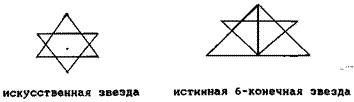 Значит, нижний мир такой же, как и верхний. Это укрепляет дуализм, которого в нашем мире нет, и таким образом, темное начало - Дьявол, который землю не создавал, выдвигается, как второе - дуальное начало, равное Творцу. Как будто бы он равный Творцу, создатель Земли. А на самом деле, создание Земли было дано Богу в нагрузку. Изначально была задумана дуальная система нашего мироздания. Тот, который Дьявол, должен был творить Землю. Но он же, сволочь, не захотел, потому что легче было подождать, пока Бог сделает за него его работу, а потом сюда внедриться! Так в нашем мире происходит, в других мирах. Все, как у людей. Для того чтобы Дьяволу не дать возможностей творческого выхода, у нас двойной треугольник был другим: один треугольник равносторонний, а второй только равнобедренный (верхний), то есть вытянутый. Эта звезда имеет право на существование, а первая звезда - не имеет, потому что она может вывести Дьявола на один уровень с Господом Богом. Это звезда дуализма, которого в мире нет. А во второй звезде проявления Дьявола замкнуты внутри системы. В верхнем треугольнике всегда проводят стержень, символ фаллоса - ось закона, которая подчиняет все творения сверху донизу. Данная звезда будет незавершенной, если вы ее не разделите вертикальной чертой пополам.Из зала: А в космосе шестиконечная (гармоничная) звезда работает?ППГ: Звезды во всей нашей Вселенной одинаковы. Вы что думаете, что Дьявол действует только у нас? Ничего подобного. Гармония без Дьявола есть только в запредельных Вселенных, куда нам не прорваться. По аналогии мы можем сказать, что у бесконечного Зервана, у Абсолюта этих вселенных, как собак нерезаных. Но это у него, а не у нас. А кто он такой этот Зерван? Вы с ним пили? Зерван - это Абсолют, мы пили только водку "Абсолют". Родственник вам Студебеккер? Что вы привязываетесь к имени Зерван? Это только какие-то проявления его имени, и то - не самые главные. Зерван принципиально за пределами познания, его невозможно ни назвать, ни изобразить. Он не то, что непонятен – он никогда не будет понятен. Чем ближе вам кажется, вы к нему подходите – тем вы дальше от него. Зерван никогда не будет понятен, пока мы остаемся людьми, он становится чуть ближе, когда мы сами станем Творцами, станем, как Господь Бог, а каждая клетка нашего тела будет целым миром, а каждая хромосома клетки, каждый атом нашего тела будет человеком. Сколько у вас атомов, стольким людям вы должны дать самосознание, своим самосознанием их накормить. Все это вместе будет целым мирозданием. Если вы сможете этим управлять, и частичка самознания – это будет ваша частичка мозга, только тогда вы можете чуть-чуть приблизиться к пониманию Зервана. И то, это будет малюсенький шажок.Эта звезда объясняет шесть благих творений, причем три последних творения наиболее нуждаются в защите, потому что эти три последних творения особенно осквернены Ангроманью. Первые три - Огонь, Небо и Вода - осквернены Ангроманью только частично, а Земля, которая в любой момент может превратиться в пустыню, Растения и Животные, составляющие биосферу, особо нуждаются в защите. Поэтому одна из священнейших задач любого зороастрийца: возделывание земли, борьба с пустынями, песками, охрана растений и животных - короче говоря, экология.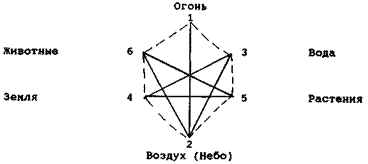 Есть еще динамическая шестиконечная звезда – в пчелиной шестигранной соте (почему соты, мед и пчелы были символами всех благих творений, они были вестниками богов).Интересно, что в данной звезде нет повторяемости, как и в любых четных звездах. Следующий цикл будет другой, потому что от 6 к 1 вы не придете, а придете к 2, хотя все лучи звезды, тем не менее, связаны друг другом. Эта звезда у нас применяется, как один из самых головоломных символов. Это ключ к шести благим творениям. Она похожа на коммунистическую пятиконечную звезду у человека, который принял лишнего. От Животных луч идет прямо к Небу, вот почему животные у нас используются, как тотемы: посредники между нами и небом, потому что при помощи животных мы можем восстановить первичное небо. Потом у нас пойдет Вода, как символ астрального познания, потом - Земля, потом Растения, и последнее - возвращение к Огню. Данная звезда включает в себя две свернутых спирали, потому что после 6-го не будет 1-го. Это ключ к благим творениям и ключ к каждому из 6 циклов профекции.Каждый 12-летний круг имеет связь с сильными стихиями космограммы. И мы имеем право, разбирать этот цикл только в том случае, если соответствующая стихия сильная. Стихии эфира нет. Эфир - это соединение всех стихий, протостихия, она проявляется в 1 и 6 цикле.Давайте посмотрим, какая стихия сильнее у Зюганова. Сейчас он находится на пятом круге. В его космограмме нет доминанты стихий. Но из всех равных стихий самая сильная все-таки вода (ее преимущество 0,7). Значит, для него мы можем разбирать эту прогрессию на момент до 12 лет и после 60-ти. Но так как вода у него хоть чуть-чуть сильнее, значит, мы имеем право смотреть профекцию и на его водный период от 48 лет. Раз сейчас у него период воды, то мы имеем иногда право прибегать к этой прогрессии для того, чтобы подтверждать символическую прогрессию, но не всегда. Только в случае, если она будет четко подтверждать символическую прогрессию - будут те же самые аспекты, только тогда она работает и приводит к событиям. Если она будет не подтверждать ее - тогда никаких событий она не вызовет. И без нее проблем будет полно.Давайте, посмотрим очень интересную для него дату – основания РДРП. Она была создана после путча, ближе к лету 1992 года. В событиях августа 1991 года он не участвовал, потому что был никто, и звать его было никак. Ему было 48 лет. Самое начало последнего водного цикла профекции. Все планеты у него вернулись на свои места. Значит, просто подтвердилась информация радикса. А по радиксу, если у него и есть возможности организовать партию, то какую-то тайную, потому что все у него замыкается на 12 доме. Причем постоянно все находится под каким-то ударом – сигнификатор и альмутен 10 дома (в котором находятся Рыбы): Нептун во 2 Весов в 4 доме с Сатурном в 1 Рака в 12 доме. Они находятся в почти точном квадрате друг к другу. Нептун и Сатурн у него добрые, значит, квадратура для него между двумя правителями 10 дома дурной не будет. Это будет восприниматься так: на скандалах, на острие ножа, на всяких пакостях, когда будет кругом развал, он, наоборот, будет выигрывать. Особенно, когда развал будет в 4 доме – дом, место жительства, нация, родина, когда здесь будет неспокойно, и когда 12 дом (уголовщина, тайны) тоже будет сильно работать на уровне масштабных событий, в этом случае, его квадратура сработает, как работающая на него. Ему будет от этого в кайф. Эта квадратура включена в тау-квадрат с Белой Луной. Поскольку Сатурн с Нептуном у него хорошие и добрые планеты – ему тау-квадрат идет в радость, а не в горе. Укрепляет его авторитет в горе, на разногласии, в тяжелой обстановке, и на этом он может подняться. Пока была спокойная обстановка – о нем никто не знал. Квадратура и любые черные аспекты способствуют возвышению только в условиях, приближенных к экстремальным: в развале, распаде. Но для него это воспринимается, как норма жизни. Вот вам еще один вариант работы квадратуры. Так что не правы западники, что квадратура однозначно плохой аспект.*Как выродились коммунисты! Даже нормального лица нет. У Кобы была хотя бы антихаризма, а у Зюганова что?!.. У Ельцина есть хоть пропитая, трижды заложенная, но харизма. У Горбачева ее не было, иначе его так быстро бы не спихнули. Харизматик может ошибаться, но ему все прощается. Это защита харизмы. Горбачеву постоянно припоминают Раису Максимовну. А Ельцину все прощается: и то, что не вышел из самолета, и то, что с моста в пьяном виде свалился, с якутами пляски устраивал. Белый дом громил - всем по барабану... Руцкой один раз ляпнул по-матерному - и все... Харизма то вшивая, а король-то голый. Ельцин может лепить все, что угодно... все воспринимается нормально. Харизма дает защиту и какую-то ауру вокруг имени, как какое-то поле силы. Сила может быть и черная, и светлая, но при харизме и антихаризме она есть. Харизма - это высшая сила, сила от Бога, которую человек может трижды перезаложить у Дьявола. Но пока он не помер, пока не израсходовал ее - харизму не отбирают. Причем, интересно, что ее не отберут ни в этой, ни в следующей жизни до тех пор, пока она не исчерпается. Это дар за прошлые заслуги. Пройдет 10 жизней, а харизма останется.*Посмотрим, как профекция работает у Черномырдина, у которого гороскоп явно сильнее космограммы: Меркурий в Тельце стоит меньше, чем в 3 доме; Луна во Льве стоит меньше, чем Луна в 7 доме; Хирон, падший в Близнецах стоит меньше, чем в 7 доме; Нептун в изгнании в Деве стоит меньше, чем в 8 доме; Юпитер в 1 доме стоит больше, чем Юпитер в Овне. Но он явно социально ориентированный человек, у него сильно выражен 10 дом: правители 10 дома связаны друг с другом и завязаны на Юпитер. У него будет действовать профекция, бесспорно. Самая сильная Стихия – Земля: в Тельце пять планет. Заходящий Узел и Вакшья; Нептун в Деве; Черная Луна в Козероге. Стабильность, рационализм. На втором месте - Огонь (оба светила и Сатурн): внутренняя взрывчатая сила. Он по энергетике напоминает Зюганова, несмотря на большую разницу, манеры у них одинаковые: трудная раскачка, трудно выразить мысль. Поэтому по барэсмам они должны быть очень похожи. Солнце у Черномырдина из 19 Овна по барэсмам попадает в Скорпиона, a ASC из 6 Козерога попадет в Рыбы. Луна из 6 Льва попадает в Весы. Очень похоже! Вот его истинная сущность. Скорпион с Луной в Весах и ASC в Рыбах на него похож больше, чем Овен с ASC во Льве и ASC в Козероге. Энергетика Скорпиона: подозрительность, мрачность и мнительность. Луна в Весах: эмоциональная способность к компромиссам, не обостряет ни с кем отношений (иначе по-скорпионьи влез бы в какие-то истории), а он наоборот очень осторожен, и ASC в Рыбах: тайны, все концы спрятаны в воду. Он один из самых богатых людей мира, а никто про это ничего не знает. Рыбы у него абсолютно пустой знак, да еще это и заключенный знак во 2 доме внешнего гороскопа. Какая стыковка между вторым и первым гороскопом! Заключенные Рыбы – значит, есть тайны, но не понятно, где они. А во втором гороскопе ASC именно в Рыбах! Причем он или в 8, или в 9 Рыб. Марс у него в 20 Тельца (вроде бы в изгнании), а так в Стрельце: очень активный и проворный. Марс охотника. Венера в 5 Тельца – в Близнецах (двойственность в любви), с Меркурием в 6 Тельца – в Раке, поэтому говорит как-то непонятно. Человек с Меркурием в Раке не умеет оформить мысль. Такой же Меркурий в Раке по барэсмам получается и у Ельцина. Юпитер изначально в 25 Водолея, по барэсме в Скорпионе. Может, даже в соединении с Солнцем?! По второму гороскопу мы видим внутренний потенциал, который может никогда не раскрыться. Сатурн у него в 10 Овна (в градусе гениальности) попал в Рак – Меркурий с Сатурном в соединении: большая концентрация на внутренних проблемах, фиксация. Меркурий с Сатурном дают прекрасную память, причем, раз в Раке, то память эмоциональная (злопамятность).Положение Черной Луны по барэсмам определяет ваши кармические проблемы, которые проигрываются на глубинном уровне. Чёрная Луна у Черномырдина во 2 (1 градус 24 минуты) Козерога - остается там же, правда перемещается в 16-17 градус.Вторую (внутреннюю) космограмму старайтесь рассчитать с точностью до градуса, градус внешней космограммы нужно сопоставлять с градусом внутренней космограммы, потому что градус номер 1 покажет реализацию, а градус номер 2 покажет исток и причину, откуда ноги растут, что лежало в основе. Космограмму номер 1 мы обязательно реализуем, а космограмма номер 2 - это основа основ. Она является основной, спрятанной, скрытой, потенциальной. Может быть и противоречие в градусах. Но внутренний градус – это исток, источник, база, основа, фундамент. Это дает возможность увидеть: что, откуда и к чему. Я считаю, что впоследствии нам нужно будет делать синастрическую космограмму (одну наложить на другую) и посмотреть, как одна завязана на другую.*По цепочкам диспозиторов мы всегда будем такими, хотим мы или не хотим. Цепочки – это канал, а по барэсмам – потенциал, это сокровище, внутри.*Давайте посмотрим, что способствовало выдвижению Черномырдина на пост Премьер-министра в декабре 1992 года.*По году Черномырдин благородный олень, а антитотем – жабокозел, или рогатая жаба (рогатка). Но это только внешне он такой, а внутри он белый и пушистый. Жаба говорит: "Не смотрите, что я такая прыщавая и зеленая – это я в детстве болела, а зато внутри я белая и пушистая".*В 1992 году ему было 54 года и 9 месяцев. В первичной прогрессии мы обращаем внимание на Юпитер (как звезду королей): 24˚ 38' Водолея+54˚=начало 20˚ Овна. А в 19˚ Овна у него Солнце, то есть по символической прогрессии Юпитер дошел до Солнца – это то, что нужно для возвышения, лучше не придумаешь. Солнце у него не правит никаким домом (знак Льва, который управляется Солнцем, растерзан между 7 и 8 домом, но 7 домом правит Луна, а в 8 доме больше Девы – то есть правит Прозерпина), Солнце само по себе без связи с домами. Солнце само по себе – это блеск, значительность, яркость, выдвижение. Юпитер правит двумя домами – 11 домом (там Стрелец): реформы, изменения, друзья, и 12 домом – тайны и загадки. Стало быть, благодаря друзьям, каким-то реформам, изменениям ситуации и тайным рычагам. Юпитер нашел на Солнце, и это реализовалось, как блеск, значительность. В это время по первичной прогрессии у него была возможность возвышения.А где была профекция, подтверждала ли она эту картинку? В 54 года Юпитер по профекции был в противостоянии к самому себе (он был где-то в 20 градусе Девы) и имел квиконс к Солнцу. В 20 градусе Девы также находится Нептун, сигнификатор 12 дома, альмутеном которого является Юпитер – это опять же указывает на тайные рычаги, тайные силы, которые могли его привести к яркости, блеску и значительности. Юпитер подтверждает символическую прогрессию, бросая благоприятный луч (квиконс, дающий восстановление, стабильность, тайную поддержку) тому же самому Солнцу. Давайте посмотрим, где у него было Солнце в это время. Изначально в 19˚ Овна: в 19˚ Весов был на день рождения, а в декабре – 9,5 месяцев (плюс 22 с небольшим градусов), Солнце должно быть в 11-12 Скорпиона. На декабрь 1992 года Солнце, находясь по префекции в 11-12 градусе Скорпиона, точно попало на МС, которое изначально у него в 12˚ Скорпиона. Юпитер в квиконсе к Солнцу, а само Солнце попало на МС. А Юпитер в другой прогрессии дошел до Солнца. Одна прогрессия абсолютно подтвердила другую. В результате завязаны Солнце и Юпитер, и еще МС тут действует. Значит, возвышение. Кроме этого мы должны посмотреть и Плутон, который у него управляет МС. Между Солнцем и Плутоном у него аспект 100 градусов (сентагон) – аспект кармической связи. Солнце и Плутон в его гороскопе добрые. Тогда данный аспект не является дурным, а, наоборот, свидетельствует о фатальной (он сам даже ничего не делает) возможности выделиться, причем на уровне масс, коллективной энергии, на уровне развала. Плутон управляет МС. Юпитер, дойдя до Солнца, одновременно сделал аспект 100 градусов к Плутону, это значит, что на фоне развала, он необратимо и почти железно мог выдвинуться. Как будто не он сам, а его вынесло. А где по первичной прогрессии на 54 года был изначальный (27 градусов 51 минута Рака) Плутон - 23 градус Девы, Плутон в 8 доме, дает квиконс к Приапу (23˚ Овна). Плутон в аспекте к Приапу должен давать сексуальный гигантизм, но мы не знаем, как в этом плане он проявился. Через год во время октябрьского путча Плутон встал в трисептиль (153 градуса, магический аспект) к Юпитеру. Раз Плутон (альмутен 10 дома) в аспекте к Юпитеру не участвовал, то он и не пришел к верховной власти, он стал лицом номер 2, чинушей, главой правительства.Давайте посмотрим его сегодняшние прогрессии (сейчас ему 58, а будет 59 лет): смотрим Солнце, Юпитер и Плутон. Вблизи его дня рождения к Земле приблизиться комета Хейла-Боппа. Его Соляр включается в комету, что может кардинально и полностью поменять его судьбу. Если ему суждено выдвинуться, то на хвосте кометы он задвинется, если суждено задвинуться - выдвинется. Зюганов как пёр к власти! Но 3 июля назначили выборы, когда комета Хейла-Боппа находилась в соединении с его Меркурием, все сработало с точностью наоборот! Плутон у него в 59 лет встал в 28 градус Девы - в это время он попадает в точные тригон и секстиль к Лунным Узлам (27˚ Скорпиона – 27˚ Тельца), это его укрепляет фатально, фатально дает возможности его прихода к власти. Восходящий Узел у него как раз в 10 доме. Узлы всегда оцениваются по тем домам, в которых они находятся (они же не правят никаким домом). Восходящий Узел у него в 10 доме, а Плутон управляет 10 домом. Это укрепление авторитета, причем кармически. Это то, к чему он предназначен, это выполнение кармической его программы на фоне беспорядков. По прогрессиям Плутон находится в 8 доме, с которым он символически связан. 28˚ Девы - это градус падения Венеры, значит, любви народной у него в это время не будет, даже наоборот, последнее обаяние при этом он потеряет, но деньги есть.Солнце в 59 лет будет в 18˚ Близнецов в аспекте 40 градусов к Плутону. Вот тебе и раз! – сказал Штирлиц. Аспекты к Узлам, нонагон – его фатально вынесет. Не захочет, а его поставят. Если комета в соляре проявится, значит, он будет переть настолько уверенно и четко, что комета перевернет его и загасит. Если нет, то это будет тот самый карлик с черным лицом на плечах титана в пророчестве Немчина. Немчин сказал, что карлик будет править не долго, передаст власть какому-то с нечистой кожей, а потом будет белый. Правда символически кожа – это покров, защита, может быть не надо понимать так прямо.*Береза всегда была связана с Луной – она плачет, у нее есть березовый сок, нежная древесина. Она связана с Раком.*Юпитер пришел в 24˚ Овна, прямо на Приап. Приап связан с генетической программой. Надо посмотреть, если в геноскопе есть хорошая программа прихода к власти – тогда придет, нет – значит, нет. Но его генетики мы не знаем и можем только отслеживать. Юпитер делает аспект секстиля к Хирону в 25˚ Близнецов. В наших таблицах неправильные координаты Хирона на 1938 год (по ним он в 27˚ Близнецов, а по уточненным данным в 25-м). Это хорошо для дипломатии, умения организовывать противников, для интриг.Если он не продвинется к власти в 59 лет (весна – лето 1997 года), то через полгода Солнце будет делать аспект квадратуры к Нептуну (к 60-му году), там пойдут жуткие черные аспекты и к власти он уже не придет никогда, время будет упущено.Посмотрим также, где у него находятся Узлы и Сатурн как сигнификатор 10 дома – а он явно социально ориентированный человек, а также элеватор 10 дома Марс – дополнительные силы, возможности воспользоваться потенцией. Узлы по прогрессии вышли в 26˚ Козерога – 26˚ Рака, в полусекстиле (Восходящий Узел) и квиконсе (Заходящий Узел) к Юпитеру в 25˚ Водолея, на выходе из аспекта. С одной стороны Плутон к Узлам, с другой стороны сами Узлы к Юпитеру, Солнце в хороших аспектах! Сатурн изначально в 10˚ Овна, а будет в 9˚ Близнецов (в королевском градусе). Так что у Черномырдина все получается в следующем году. Он будет готов принять власть.*Комету надо смотреть в трехмерном (пространственном) изображении, а не линейно. Когда летом комета проходила по созвездию Орла – выдвинулся Зюганов из Орла. Первый тур проходит, она вышла из Орла и вошла в созвездие Щита – тут же по символике щита и меча летит Коржаков, это щит короля, который прикрывается нынешний Президент. Проходит один месяц, комета входит в созвездие Змеи (черной) – вылезают все тяжбы, оказывается, что Президент болен. Потом она в конце августа входит в Змееносец – мир в Чечне, приходит харизматический лидер, который держит всю эту систему. До середины октября она в Змееносце. 12 октября была ее петля – она снова выходит в Змею, и Лебедя убирают – опять змеи, грызня, жутики. Почти до Нового года она будет находиться в Змее – будет грызня, интриги. Потом она войдет в созвездие Орла вблизи Нового года – опять время выдвижения для блестящих лидеров. Зюганов опять может проявиться вблизи Нового года. После Орла в феврале она войдет в созвездие Лебедя. В марте она пройдет созвездие Кассиопеи, небесного трона, потом Цефея, Ящерицы, Лисички, Стрелы. Но главная мистерия разыграется вокруг Андромеды, Персея, Цефея и Дракона. Вся небесная мистерия, связанная с мифом о Персее проиграется. Петля кометы будет как раз на Алголе (голове Медузы Горгоны), в 26˚ Тельца – в конце апреля. Черное лицо не отражается в зеркальном щите, значит, комета может его не затронуть. Вампир не отражается в зеркале. Должны в скором времени убрать Чубайса – он упомянут у Немчина.*Прогрессивный Сатурн из 9 Близнецов в тригоне к Прозерпине в 9 Весов: возможность просчета всех мелочей. Прозерпина как высший Сатурн управляет его 8 домом гороскопа и сигнификатор 6 дома, а Сатурн - сигнификатор 10 дома. Это значит, что ему дается прекрасный шанс мелочно и скрупулезно рассчитать все варианты. Ни одного дурного аспекта у Сатурна в это время нет, даже наоборот: Сатурн в замкнутом тригоне – Белая Луна у него в 9 Водолея.Черная Луна по прогрессиям пришла в 1 градус Рыб, а по внутреннему Зодиаку мы определили, что он по ASC Рыбы. Включит ли она его внутренний гороскоп? Посмотрим. Она делает аспект точного квинтиля (аспекта свободы) к Урану, который в его гороскопе правит Юпитером, а также 1-м домом вместе с Сатурном. Черная Луна развяжет ему руки.Марс как элеватор 10 дома и сигнификатор Солнца (из 20 Тельца) встает в 19˚ Рака в секстиле к Нептуну. Также Колесо Фортуны в 19˚ Девы – к нему Марс имеет секстиль. О, единственно, что в это время у него будет плохо – изначально злой Марс из 7 дома в квадратуре к Солнцу в 19˚ Овна, в 3 доме. Это скандалы и враги. Против него будут публичные скандалы, его будут пытаться представить козлом отпущения, против него будут настраивать общественное мнение. Это значит, что хотя все остальные аспекты у него прекрасные, но может не хватить сил для прихода к власти. Данная квадратура может сработать только тогда, если он сразу начнет "закручивать гайки", тогда проявятся враги, общественное мнение, недовольные. Если он от этого удержится, квадратура может пройти мягче. Это будет ложка дегтя в бочке меда. Но у него на весну крайне благоприятная картина, все аспекты указывают на фатальный приход к власти. Марс в квадрате к Солнцу может дать и инфаркт, болезнь сердца (от радости). 19˚ Рака противостоит разрушительному 19˚ Козерога – это хороший градус, праздник Ардвисуры-Анахиты, связанный с поддержкой, возвышением, большим богатством.Посмотрим, что у него по профекции на 59 лет. Все планеты в полусекстиле друг к другу. Юпитер в следующем году по профекции будет в конце Козерога. Он встанет в противостояние к Плутону. Тут будет противоречие. Это работает примерно, как транзит, то есть будет сопротивление. Если он утвердится, то не гладко. Многим он будет не нравиться, будет многих раздражать. Это значит, скорее всего, что он будет преемником Ельцина, но не будет выбран. Он будет временным И.О. Президента, раз есть противостояние Юпитера с Плутоном, то народные массы его не поддержат, не выберут, а выберут какого-то лысого с нечистой кожей. Наверное, на время будет Зюганов, а потом придет Лебедь.Солнце в профекции будет в 18˚-19˚ Рыб в противостоянии к Нептуну, тут опять противоречие. Это 2 и 8 дом - что-то связанное с деньгами, с денежной мафией, какими-то дележками денег, разборки из-за денег. Солнце не доходит до хороших аспектов к Плутону, Узлам.Сатурн будет тоже в начале Рыб, он встает в конфигурацию "Вилы" с Черной Луной и Луной. Плутон будет по профекции в это время в соединении с Хироном. Делаем вывод по профекции и по символической прогрессии: в данном случае, мы имеем право считать, что общая конфигурация для Черномырдина в следующем году очень благоприятная, так как все планеты, имеющие отношение к возвышению (Юпитер - звезда королей, Солнце), у него прекрасно действуют друг на друга. Так как он человек социально ориентированный, на него действуют и прогрессия, и профекция. Профекция у него связана со стихией воды, а вода в космограмме у него слабая (1,5 балла - Плутон и Узел), данные аспекты будут работать слабо. Даже, если там дурные аспекты, они дадут очень слабенький фон. Если стихия круга профекции в гороскопе слабая, то даже самые дурные аспекты не будут дурными, тем более, что дурные аспекты в его профекции противоречат общим благоприятным аспектам по символической прогрессии. Если бы у него сейчас был круг Земли, и в профекции сейчас были такие аспекты оппозиции и квадратуры - это могло быть, действительно, значимым. Если бы мы увидели, что круг воды у него является сильным (как у Горбачева), и по символической прогрессии было бы хорошее, а по аспектам профекции - плохое, тут могло бы быть соревнование, кто кого, тут было бы противоборство, противоречие. Но раз у Черномырдина вода слабая, и аспекты по профекции не подтверждают аспекты по символическим прогрессиям, то мы на них плюем.*5 ноября - праздник Апам-Напата и Хаомы. Праздник воды, таинства, винопития, праздник открывания бутылок и бочек с виноградным вином. Это веселый и хмельной праздник. Пекут пироги. Смех, радость, прыжки в высоту. Ворон не противоречит радости. Ворон несет чашу Хаомы, он позволяет преодолевать безумие жизни. Этот праздник, когда открываются двери небес, но они открываются только тому, кто умеет это видеть, это праздник преодоления смерти. Символ праздника - ворон, но у нас ворон - это весельчак и победитель кошмаров, друг детей и животных в отличие от западноевропейского толкования ворона, как мрачной и темной птицы. Ворон у нас связан с веселым черным юмором, смехом, жизнь, побеждающая смерть. Ворон - философ, он позволяет ко всему относиться философски, никогда не унывать, не печалиться.**Есть еще малые прогрессии: декадная прогрессия – 1 декада в год, термальная прогрессия и прогрессия барэсм – 2,5 градуса = 1 год жизни*В профекции надо учитывать ГРАДУСЫ самых сильных планет изначально в космограмме и сопоставлять их с символической прогрессией. Если эта планета в символической прогрессии хоть как-то участвует, этот градус будет целый месяц (или две недели) окрашивать нашу жизнь. Профекция проходит 1 градус примерно за 10 дней (8-9 дней). То есть мы в профекции учитываем градусы самых сильных планет, которые участвуют и в символической прогрессии. Например, в префекции Юпитер находится в королевском градусе: 9 дней возможности получения блата. Дальше смотрим - сильный Юпитер или нет? Сильный. Причем, сильной планета может быть, как в отрицательном, так и в положительном смысле (не важно). Дальше смотрим, действует ли Юпитер на уровне символической прогрессии. Например, Юпитер в символической прогрессии находится в полусекстиле (в любом малом аспекте) к Солнцу (или к любой другой планете). Градус действует, работает, и мы определили, что в 10 дней королевского градуса мы получаем деньги или нас хвалит начальство, награда и т.д. Если разрушительный градус - нас бьют.02.11.1996, Москва